     KEMENTERIAN PENDIDIKAN DAN KEBUDAYAAN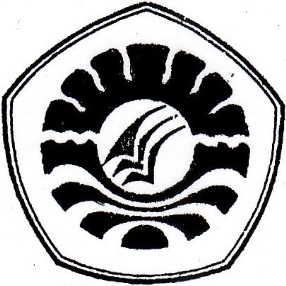 			                     UNIVERSITAS NEGERI MAKASSAR		                     FAKULTAS ILMU PENDIDIKAN              JURUSAN PENDIDIKAN LUAR BIASA                    Kampus FIP UNM Jl. Tamalate I Tidung Makassar 90222                  Telp. 883076, Fax. (0411) 884457                Laman: www.unm.ac.id PERNYATAAN KEASLIAN SKRIPSISaya yang bertanda tangan di bawah ini:Nama		           		:  Dwi Widya NingsihNIM		:  104 504 026Jurusan/Program Studi	 :  Pendidikan Luar BiasaJudul Skripsi          : Penggunaan Media Animasi Power-Point Dalam Meningkatkan Kemampuan Membaca Huruf Bagi Murid Tunagrahita Ringan Pada Pelajaran Bahasa Indonesia Kelas Dasar I Di Slb Yukartuni Pusat MakassarMenyatakan dengan sebenarnya bahwa skripsi yang saya tulis ini benar merupakan hasil karya saya sendiri dan bukan merupakan pengambilalihan tulisan atau pikiran orang lain yang saya akui sebagai hasil tulisan atau pikiran sendiri.Apabila dikemudian hari terbukti atau dapat dibuktikan bahwa skripsi ini hasil jiplakan atau mengandung unsur plagiat maka saya bersedia menerima sanksi atas perbuatan tersebut sesuai ketentuan yang berlaku.Makassar,       Februari 2015							Yang Membuat Pernyataan,						Dwi Widya Ningsih / 104504026MOTTO  DAN PERUNTUKKAN Tidak ada perjuanganTanpa pengorbanan Tidak ada kesuksesan,Tanpa usaha dan kerja keras.Jangan pernah ada kata terlambat untuk belajarSelama kita mau berkarya untuk mencapaiHarapan, tujuan dan cita-cita.Atas anugerah Tuhan Yang Maha Esa, skripsi ini kuperuntukkan kepada:Ayahanda Aiptu Luther Kala dan Ibunda Dahlia Hasan, S.Pd tercinta yang selalu mengiringi setiap langkahku dengan doa-doanya.Kakak dan adik tercinta dan semua keluarga yang selalu memotivasi aku agar selalu maju.Bapak dan Ibu dosen yang telah memberikan ilmunya dengan tulus ikhlas selama penulis di bangku kuliah.ABSTRAKDwi Widya Ningsih 2015. Penggunaan Media Animasi PowerPoint Dalam Meningkatkan Kemampuan Membaca Huruf Bagi Murid Tunagrahita Ringan Pada Pelajaran Bahasa Indonesia Kelas Dasar I Di SLB Yukartuni Pusat Makassar Skripsi. Dibimbing oleh Dra. Dwiyatmi Sulasminah, M.Pd dan Dra. Tatiana Meidina, M.Si. Jurusan Pendidikan Luar Biasa. Fakultas Ilmu Pendidikan. Universitas Negeri Makassar.Masalah mendasar pelajaran Bahasa Indonesia pada murid tunagrahita ringan di kelas Dasar I di SLB Yukartuni Pusat Makassar belum dapat membedakan huruf dan huruf-huruf yang hampir sama bentuknya pada pelajaran Bahasa Indonesia, Rumusan  masalah dalam penelitian ini adalah: 1. Bagaimanakah kemampuan membaca huruf pada murid tunagrahita ringan kelas dasar I di SLB Yukartuni Pusat Makassar sebelum menggunakan Media Animasi PowerPoint. 2. Bagaimanakah kemampuan membaca huruf pada murid tunagrahita ringan kelas dasar I di SLB Yukartuni Pusat Makassar setelah menggunakan Media Animasi PowerPoint. 3. Ada tidaknya peningkatan kemampuan membaca huruf pada murid tunagrahita ringan kelas dasar I di SLB Yukartuni Pusat Makassar melalui penggunaan Media Animasi PowerPoint. Tujuan penelitian ini adalah: Untuk mengetahui kemampuan membaca huruf pada murid tunagrahita ringan kelas dasar I di SLB Yukartuni Pusat Makassar sebelum menggunakan Media Animasi PowerPoint. Untuk mengetahui kemampuan membaca huruf pada murid tunagrahita ringan kelas dasar I di SLB Yukartuni Pusat Makassar setelah menggunakan Media Animasi PowerPoint. Untuk mengetahui adanya peningkatan kemampuan membaca huruf pada  murid tunagrahita ringan kelas dasar I di SLB Yukartuni Pusat Makassar melalui penggunaan Media Animasi PowerPoint. Pendekatan dan jenis penelitian yang digunakan adalah pendekatan kuantitatif dan jenis penelitian deskriptif. Subjek dalam penelitian ini ialah murid tunagrahita ringan di kelas dasar I berjumlah 3 murid. Teknik pengumpulan data yang digunakan ialah teknik tes lisan. Berdasarkan hasil penelitian menunjukkan bahwa kemampuan membaca huruf pada mata pelajaran Bahasa Indonesia murid tunagrahita ringan di kelas dasar I di SLB Yukartuni Pusat Makassar sebelum menggunakan Media Animasi PowerPoint berada dalam kategori sangat tidak mampu. Sedangkan Kemampuan membaca huruf pada mata pelajaran Bahasa Indonesia murid tunagrahita ringan di kelas dasar I di SLB Yukartuni Pusat Makassar setelah menggunakan Media Animasi Power-Point berada dalam kategori mampu. Dalam hal ini Penggunaan Media Animasi PowerPoint dapat meningkatan Kemampuan membaca huruf pada murid tunagrahita ringan di kelas dasar I SLB Yukartuni Pusat Makassar.PRAKATA	Segala puji dan syukur,  penulis panjatkan kehadirat Tuhan Yang Maha Esa, karena atas berkat rakhmat dan hidayah-Nya jualah sehingga skripsi ini dapat diselesaikan walaupun dalam bentuk yang sangat sederhana. Dalam penyusunan skripsi ini penulis mengalami banyak hambatan, terutama dalam hal pengadaan buku kepustakaan yang sangat terbatas, namun semua itu merupakan tantangan untuk tetap maju dengan suatu tekad harus selesai sesuai dengan rencana.	Skripsi ini disusun bukan hanya sebagai tugas akhir dalam penyelesaian studi pada Strata Satu (S1) Fakultas Ilmu Pendidikan Universitas Negeri Makassar, akan tetapi juga sebagai masukan bagi sekolah, guru Pendidikan Luar Biasa atau bagi orang yang membutuhkannya.  	Sebagai manusia biasa yang tidak luput dari kekeliruan, penulis menyadari dan mengakui bahwa karya tulis ini masih memiliki banyak kekurangan dan ketidaksempurnaan dari berbagai aspek, baik dari segi teknis maupun dari segi substansialnya. Oleh karena itu kritik dan saran  yang sifatnya membangun senantiasa diterima dengan lapang dada guna penyempurnaan dimasa yang akan datang.	Sejak awal hingga selesainya penyusunan skripsi ini, penulis mengalami banyak hambatan, namun karena berkat kerja keras dan bantuan dari berbagai pihak, baik secara materil maupun moril, sehingga terwujudlah skripsi ini. Ucapan terima kasih pertama-tama saya ucapkan kepada Dra. Dwiyatmi Sulasminah, M.Pd Sebagai pembimbing I dan Dra. Tatiana Meidina, M.Si sebagai pembimbing II yang telah banyak meluangkan waktunya dalam memberikan bimbingan kepada penulis.Melalui kesempatan ini juga penulis menyampaikan ucapan terima kasih dan penghargaan yang setinggi-tingginya kepada :Prof. Dr. H. Arismunandar, M. Pd, sebagai Rektor Universitas Negeri Makassar beserta para pembantu Rektor dan seluruh Staf untuk segala bantuan yang diberikan selama penulis menjalankan tugas akademik di Universitas Negeri Makassar.2.	Dr. Abdullah Sinring, M. Pd, selaku Dekan dan Drs. M. Ali Latif Amri, M.Pd selaku Pembantu Dekan I. Drs.Andi Mappincara, M.Pd selaku Pembantu Dekan II dan Drs. Muh Faisal, M.Pd selaku Pembantu Dekan III FIP serta seluruh staf yang telah mencurahkan perhatiannya demi kemajuan semua mahasiswa khususnya pada penulis yang telah memberikan layanan akademik, administrasi, dan kemahasiswaan selama penulis menempuh pendidikan di Fakultas Ilmu Pendidikan, Universitas Negeri Makassar.3.	Dr. Bastiana, M.Si, selaku Ketua Jurusan PLB dan Dra. Tatiana Meidina, M.Si. Selaku Sekertaris Jurusan PLB Fakultas Ilmu Pendidikan Universitas Negeri Makassar yang senantiasa berjuang keras khususnya untuk memberikan motivasi dan pelayanan akademik selama penulis mengikuti perkuliahan di jurusan Pendidikan Luar Biasa Fakultas Ilmu Pendidikan.4.	 Dosen Jurusan Pendidikan Luar Biasa yang telah memberikan dan mengajarkan ilmunya selama perkuliahan serta pegawai/tata usaha Fakultas Ilmu Pendidikan yang telah memberikan layanan akademik dan administrasi selama perkuliahan dan penyusunan skripsi.5.	A Nursyahida S.E selaku Kepala SLB Yukartuni Pusat Makassar beserta rekan guru yang telah memberikan izin kepada peneliti dalam melaksanakan penelitian di SLB Yukartuni Pusat Makassar.6.	Ayah, Ibu tercinta, yang telah membesarkan dan mencurahkan segala perhatiannya sehingga penulis dapat menyelesaikan studi.7.	Rekan-rekan dan sahabat-sahabatku Mahasiswa PLB Angkatan 2010 yang selalu memberikan motivasi sehingga penulis dapat menyelesaikan studi dan penelitiannya.	Penulis menyadari sepenuhnya bahwa tiada manusia yang sempurna karena kesempurnaan itu hanya milik Tuhan Yang Maha Esa, jika dalam penulisan ini terdapat kesalahan itu datangnya dari pribadi penulis dan penulis mengharapkan kepada para pembaca untuk memberikan kritik dan saran dalam penyempurnaan skripsi ini. Mudah-mudahan segala bantuan yang telah diberikan  kepada Penulis mendapatkan imbalan dan pahala yang setimpal dari Tuhan Yang Maha Esa.Makassar,  Februari 2015										   Penulis,DAFTAR  ISIHALAMAN JUDUL                                                                                      iPERSETUJUAN PEMBIMBING	                                                                 iiHALAMAN PERNYATAAN  	        iiiMOTTO DAN PERUNTUKAN  	        ivABSTRAK 	         vPAKATA  	       viDAFTAR ISI  	       ixDAFTAR TABEL 	xiDAFTAR GAMBAR 	     xiiDAFTAR DIAGRAM 	xiiDAFTAR LAMPIRAN	xiiiBAB I 	PENDAHULUAN	     1	A. 	Latar Belakang 	   1	B.	Rumusan Masalah 	    5	C.	Tujuan 	  6	D.	Manfaat 	7BAB II	TINJAUAN PUSTAKA DAN KERANGKA PIKIR 	  9	A.	Tinjauan Pustaka 	  9	B.	Kerangka Pikir 	  28 C.    Pertanyaan Penelitian 	  30BAB III	METODE PENELITIAN 	   31	A.	Pendekatan Jenis Penelitian 	  32	B.	Peubah dan Defenisi Operasional                                  32	C.	Subjek Penelitian 	    33	D.	Teknik Pengumpulan Data 	   33	E.	Teknik Analisis Data  	   35BAB IV	HASIL PENELITIAN DAN PEMBAHASAN 	  36	A.	Hasil penelitian	    36	B.	Pembahasan 	   44BAB V	KESIMPULAN DAN SARAN 	    48	A.	Kesimpulan 	    48	B.	Saran 	  48DAFTAR PUSTAKA 	50LAMPIRAN -LAMPIRANDAFTAR RIWAYAT  HIDUP DAFTAR TABEL            Judul                                                 HalamanDAFTAR GAMBAR	             Judul				   Halaman    Gambar 2.1              Bentuk Media Animasi PowerPoint			    23	DAFTAR DIAGRAM                                                                                        Judul 				         HalamanDAFTAR LAMPIRANTabel. 3.1.Keadaan Murid Tunagrahita Ringan Kelas Dasar I DI SLB Yukartuni Pusat Makassar33Tabel 4.1.Data Nilai Tes Awal pada Murid Tunagrahita Ringan Kelas Dasar I SLB Yukartuni Pusat Makassar Sebelum menggunakan Media Animasi PowerPoint38Tabel 4.2.Data Nilai Tes Akhir Pada Murid Tunagrahita Ringan Kelas Dasar I SLB Yukartuni Pusat Makassar Setelah menggunakan Media Animasi PowerPoint41Tabel 4.3.Nilai Tes Kemampuan Mengenal huruf Murid Tunagrahita Ringan Kelas Dasar I SLB Yukartuni Pusat Makassar Sebelum dan Setelah menggunakan Media Animasi PowerPoint 42Gambar 2.3Skema Kerangka Pikir 294.1.Visualisasi kemampuan membaca Huruf  pada murid tunagrahita ringan kelas dasar I SLB Yukartuni Pusat Makassar sebelum menggunakan Animasi PowerPointVisualisasi kemampuan membaca Huruf  pada murid tunagrahita ringan kelas dasar I SLB Yukartuni Pusat Makassar sebelum menggunakan Animasi PowerPoint394.2.Visualisasi kemampuan membaca Huruf  pada murid tunagrahita ringan kelas dasar I SLB Yukartuni Pusat Makassar sebelum menggunakan Animasi PowerPoint Visualisasi kemampuan membaca Huruf  pada murid tunagrahita ringan kelas dasar I SLB Yukartuni Pusat Makassar sebelum menggunakan Animasi PowerPoint 424.3.Visualisasi perbandingan kemampuan membaca Huruf  pada murid tunagrahita ringan kelas dasar I SLB Yukartuni Pusat Makassar sebelum dan setelah menggunakan Animasi PowerPoint Visualisasi perbandingan kemampuan membaca Huruf  pada murid tunagrahita ringan kelas dasar I SLB Yukartuni Pusat Makassar sebelum dan setelah menggunakan Animasi PowerPoint 431Judul Penelitian dan Teori Peubah                                       512Petikan Kurikulum                                                                553Kisi-kisi Instrumen pada pelajaran Matematika 564Format Instrumen 575Hasil Uji Lapangan  676Lembar Pengamatan  697Rencana Pelaksanaan Pembelajaran100